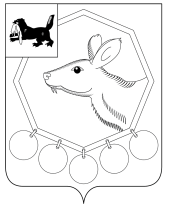 РОССИЙСКАЯ  ФЕДЕРАЦИЯИРКУТСКАЯ ОБЛАСТЬМУНИЦИПАЛЬНОЕ ОБРАЗОВАНИЕ «БАЯНДАЕВСКИЙ РАЙОН»ПОСТАНОВЛЕНИЕ МЭРАот  _18.12.2014 г. № _244_							с. БаяндайО внесении изменений в Реестр муниципальных услугМО «Баяндаевский район», утвержденный постановлениеммэра МО «Баяндаевский район» от 21.01.2014г. № 8            Руководствуясь статьями 33,48 Устава МО «Баяндаевский район», постановлением мэра МО «Баяндаевский район» от 07.12.2011г.№ 214 «Об утверждении Порядка формирования и ведения Реестра муниципальных услуг МО «Баяндаевский район», постановляю:Внести в Реестр муниципальных услуг МО «Баяндаевский район», утвержденный постановлением мэра МО «Баяндаевский район» от 21.01.2014г. №8, следующие изменения: Из раздела I подраздела 1 «Отдел по управлению муниципальным имуществом администрации МО «Баяндаевский район» исключить муниципальную услугу 1.1.8 «Изменение вида разрешенного использования земельного участка»; В графе 8 раздела I подраздела 2 «Архивный сектор администрации района» п.п.1.2.4 слова «Административный регламент находится на экспертизе» заменить на слова «Постановление мэра от 14.10.2014г. №190».Настоящее постановление подлежит официальному опубликованию в газете «Заря» и размещению на официальном сайте МО «Баяндаевский район» в информационно-телекоммуникационной сети « Интернет».Контроль за исполнением настоящего постановления оставляю за собой.                                                                                            Мэр муниципального образования                                                                                                                « Баяндаевский район»                                                                                                                              А. П. Табинаев